REGULAMIN KONKURSU                                                      „KRAKÓW - STARE MIASTO - WIEŚCI  Z PODWÓREK,                 ULIC I ZAUŁKÓW”I. Cele konkursuZainteresowanie dzieci i młodzieży  przeszłością, historią, tradycjami, dorobkiem kultury Krakowa-Starego Miasta.Kultywowanie szacunku dla dziedzictwa narodowego, tradycji współistnienia kultur różnych narodów.Zaktywizowanie uczniów do  twórczych działań,  rozwoju umiejętności artystycznych, motywowanie     do samodzielnego tworzenia tekstów, prac plastycznych i filmowych.Rozwijanie zainteresowań artystycznych: literackich, plastycznych, filmowych.II. Temat konkursuPrzedmiotem konkursu jest napisanie pracy literackiej ( opowiadania, eseju, reportażu, zapisu z pamiętnika, wywiadu) lub wykonanie pracy plastycznej, multimedialnej, filmowej, której tematem jest Kraków w ujęciu historycznym lub współczesnym. Prace mogą nawiązywać do historii  miasta, zabytków, miejsc, losów mieszkańców, znaczących wydarzeń z przeszłości Krakowa,  mogą także prezentować Kraków - Stare Miasto w jakim obecnie żyjemy.  Nagrodzone zostaną najciekawsze prace literackie, plastyczne i filmowe, które w najbardziej interesujący, trafny merytorycznie oraz kreatywny sposób przedstawią tematykę konkursu.III. Postanowienia ogólne1.Organizatorem konkursu: literackiego, plastycznego, filmowego, multimedialnego pod  nazwą:     ,,Kraków Stare Miasto, wieści z podwórek, ulic i zaułków” jest  Staromiejskie Centrum  Kultury    Młodzieży przy wsparciu finansowym Rady Dzielnicy I - Stare Miasto.2. Konkurs skierowany jest do uczniów  szkół podstawowych i szkół ponadpodstawowych    województwa małopolskiego oraz uczestników zajęć w placówkach edukacyjno–kulturalnych.3. Regulamin Konkursu określa zasady, zakres oraz warunki uczestnictwa w Konkursie.4. Prace konkursowe należy przekazać do Staromiejskiego Centrum Kultury Młodzieży,    31-067 Kraków, ul. Wietora 15 w terminie do dnia 3 grudnia 2021 r. włącznie. 5. W przypadku prac konkursowych przesłanych pocztą decyduje data stempla pocztowego.    Informacje o Konkursie dostępne są na stronie internetowej SCKM www.sckm.krakow.plIV. Warunki uczestnictwa w konkursie literackim1. Kategorie wiekowe: 9-11 lat, 12-15 lat, 16-19 lat.2. Forma prac: opowiadanie, esej, reportaż, zapis z pamiętnika, wywiad. Objętość jednego utworu nie powinna przekraczać 6 stron wydruku/czcionka Times New Roman 12/ lub czytelnego rękopisu.3. Uczestnik konkursu może zgłosić jedną pracę literacką.4. Praca nie może zawierać opracowań utworów innych twórców, musi być wynikiem osobistej         i indywidualnej pracy twórczej Uczestnika. 5. Praca konkursowa nie może być nigdzie wcześniej opublikowana ani rozpowszechniona              w jakiejkolwiek formie, a w szczególności drukiem, lub w Internecie. Praca zgłoszona nie może być nagrodzona lub wyróżniona  w innych konkursach.6. Uczestnik Konkursu bierze na siebie pełną odpowiedzialność w przypadku, gdy osoba trzecia będzie sobie rościła prawa do Pracy konkursowej, w szczególności roszczenia z tytułu naruszenia praw autorskich.7. Autorem Pracy konkursowej powinna być tylko jedna osoba.8. Prace, które nie będą spełniały wymienionych w Regulaminie wymogów zostaną odrzucone. 9. Prace wraz z wypełnioną kartą zgłoszenia, oświadczeniem /druk w załączeniu/  prosimy przekazać  w wersji elektronicznej (format Word) e-mailowo na adres:      utarasek@sckm.krakow.pl  do 03.12. 2021 r. Można także przesłać pocztą na adres SCKM   31-067 Kraków, ul. Wietora 15, Prace zostaną ocenione przez komisję powołaną przez Organizatora zgodnie z następującymi kryteriami:     - oryginalność i twórczy charakter utworu, 
     - poprawność stylistyczna i językowa, 
     - zgodność z tematem konkursu. V. Warunki uczestnictwa w konkursie plastycznym1. Kategorie wiekowe: 6-10 lat, 11-15 lat, 16-19 lat.2. Praca powinna nawiązywać do tematyki Konkursu.3. Technika wykonania pracy dowolna, format A3.4. Prace konkursowe wykonane ołówkiem, węglem, czy też pastelami powinny zostać zabezpieczone przed uszkodzeniem lub zniszczeniem. W przypadku braku zabezpieczenia Pracy konkursowej wykonanej wskazanymi powyżej technikami Organizatorzy nie odpowiadają za uszkodzenia lub zniszczenia Pracy konkursowej, a tym samym obniżenia jej wartości konkursowej.5. Każda nadesłana na Konkurs praca powinna być podpisana: tytuł pracy, imię. nazwisko autora, wiek, nazwa szkoły, imię nazwisko opiekuna/ nauczyciela.6. Do nadesłanej Pracy konkursowej uczestnikowi musi przysługiwać pełnia praw autorskich, praca nie może być kopią pracy/prac innych twórców, musi być wynikiem osobistej                         i indywidualnej pracy twórczej uczestnika.7. Praca konkursowa nie może być nigdzie wcześniej opublikowana ani rozpowszechniona              w jakiejkolwiek formie, w tym również w formie elektronicznej, np. w Internecie. Praca nie może być nagrodzona lub wyróżniona w innych konkursach.8. Autorem Pracy konkursowej powinna być tylko jedna osoba.9. Prace plastyczne wraz z wypełnioną kartą zgłoszenia, oświadczeniem/druk                                 w załączeniu/prosimy dostarczyć lub przesłać do 03.12. 2021 r. na adres: SCKM  31-067 Kraków, ul. Wietora 15,10. Kryteria oceny pracy: wartość merytoryczna, forma przekazu, zgodność z tematyką, kreatywność, staranność wykonania pracy; samodzielność wykonania; estetyka pracy; ciekawa forma (technika, kompozycja).VI. Warunki uczestnictwa w konkursie  filmowym i multimedialnym1. Kategorie wiekowe: 9-11 lat, 12-15 lat, 16-19 lat.2. Autorem filmu, prezentacji multimedialnej może być jedna osoba lub zespół składający się          z dwóch osób. Film, prezentacja powinny być wykonane w technice multimedialnej. Czas trwania od  3 do 12 minut włącznie z napisami końcowymi.3. Film, prezentacja powinny  podejmować tematykę zgodną z opisem Konkursu ,,Kraków Stare Miasto, wieści z podwórek, ulic i zaułków”. Mogą ukazywać miejsca historyczne, być relacją lub wywiadem; mogą opowiadać/opisywać postaci znane lub mniej znane, mogą dotyczyć wspomnień rodzinnych itp.4. Film, prezentacja multimedialna powinny zawierać czołówkę oraz napisy końcowe.5. Każdy zgłoszony film, prezentacja muszą być nagrane na nośniku CD, DVD, PENDRIVE        w jednym z formatów: AVI, MPG, MP4, PowerPoint6. Każdy z Autorów zgłaszających swój film, prezentację powinien zachować dla siebie kopię zapasową.7. Prace wraz z wypełnioną kartą zgłoszenia, oświadczeniem/druk w załączeniu/ prosimy przekazać lub przesłać do 03.12. 2021 r. na adres SCKM  31-067 Kraków, ul. Wietora 15,8. Do nadesłanej pracy konkursowej – filmu, prezentacji, uczestnikowi musi przysługiwać pełnia praw autorskich, praca nie może być kopią pracy/filmu/prezentacji innych twórców, musi być wynikiem osobistej i indywidualnej pracy twórczej uczestnika.9. Praca konkursowa – film, prezentacja nie mogą być nigdzie wcześniej opublikowane ani rozpowszechnione w jakiejkolwiek formie, w tym również w formie elektronicznej, np. w Internecie. Praca – film, prezentacja nie mogą być nagrodzone lub wyróżnione w innych konkursach.10. Kryteria oceny: jakość techniczna; wartość merytoryczna; forma przekazu;  zgodność              z tematyką; kreatywność; trafność tytułu - tytuł związany z tematyką Konkursu; przedstawienie     w filmie problematyki zawartej w treści tematu Konkursu; podanie podstawowych informacji         o filmie, prezentacji i jego twórcach (np. reżyseria, scenariusz, scenografia,  muzyka, montaż, dźwięk, itd.); kompozycja. VII.   Postanowienia końcowe, klauzula informacyjna, przetwarzanie danych osobowych.1. Uczestnik konkursu poprzez nadesłanie pracy literackiej,  plastycznej, filmowej, multimedialnej akceptuje niniejszy regulamin i oświadcza, że posiada prawa autorskie do zgłoszonych utworów oraz wyraża zgodę na ich nieodpłatne rozpowszechnianie, rejestrację wizerunku, publikację w formie wydawnictwa oraz na stronach internetowych przez organizatorów konkursu oraz także wyraża zgodę na przetwarzanie danych osobowych w celach promocyjnych niniejszego konkursu. Dane osobowe uczestników Konkursu będą przetwarzane wyłącznie do celów związanych z organizowaniem Konkursu. Podstawę prawną przetwarzania  danych stanowi art. 6 ust. 1 rozporządzenia Parlamentu Europejskiego i Rady (UE) 2016/679 z dnia 27 kwietnia 2016 r. w sprawie ochrony osób fizycznych w związku z przetwarzaniem danych osobowych i w sprawie swobodnego przepływu takich danych oraz uchylenia dyrektywy 95/46/WE (ogólne rozporządzenie o ochronie danych) (Dz. Urz. UE L 119 z 04.05.2016, str. 1), tzn. dane będą przetwarzane na podstawie Waszej zgody i na podstawie przepisów prawa. Administratorem, czyli podmiotem decydującym o tym, jak będą wykorzystywane Wasze dane osobowe, jest Staromiejskie Centrum Kultury Młodzieży.                Dane kontaktowe inspektora ochrony danych mail: iod.mjo@um.krakow.pl. 2. Zgodnie z pkt 1 powyżej przetwarzane są następujące kategorie danych osobowych: imię       i nazwisko uczestnika Konkursu, imię i nazwisko opiekuna prawnego uczestnika Konkursu (jeśli znajduje zastosowanie), numer telefonu oraz adres email uczestnika Konkursu lub jego opiekuna prawnego, fakt zgłoszenia i uczestnictwa w Konkursie, repertuar, ocena i wynik uczestnictwa w Konkursie i otrzymanych nagrodach, informacja o zapoznaniu się                  z regulaminem Konkursu, informacja o zgodzie na wykorzystanie wizerunku i artystycznego wykonania, informacja o zapoznaniu się z klauzulą informacyjną.3. Podanie danych osobowych, o których mowa w pkt 2 powyżej jest dobrowolne, ale niezbędne w celu wzięcia udziału w Konkursie.4. Przysługuje uczestnikom prawo do żądania od Administratora dostępu do swoich danych osobowych, ich sprostowania, usunięcia lub ograniczenia przetwarzania danych osobowych, wniesienia sprzeciwu wobec takiego przetwarzania, a także prawo do przenoszenia danych. Jednocześnie informujemy, że przysługuje także prawo wniesienia skargi do Prezesa Urzędu Ochrony Danych Osobowych, w sytuacji przekonania, że przetwarzanie danych osobowych narusza przepisy RODO.5. Dane osobowe nie będą przekazywane do innego Państwa lub do organizacji międzynarodowej  i nie będą wykorzystywane do podejmowania zautomatyzowanych decyzji, w tym do profilowania.6. Dane osobowe będą przechowywane w okresie trwania Konkursu, a także przez czas niezbędny dla zabezpieczenia informacji na potrzeby wykazania faktów istotnych prawnie oraz dla celów archiwalnych.7. Organizatorzy nie odsyłają  i nie zwracają zgłoszonych prac i zastrzegają sobie możliwość ich dalszego wykorzystania w prezentacjach publicznych i publikacjach.8. Ogłoszenie wyników Konkursu oraz rozdanie nagród, wyróżnień i dyplomów     zwycięzcom konkursów nastąpi na uroczystym spotkaniu podsumowującym,      połączonym z prezentacją nagrodzonych prac w styczniu 2022 r.9. Regulamin konkursu dostępny jest na stronie internetowej www.sckm.krakow.pl, szczegółowe informacje można uzyskać pod numerem  tel: 12 430-51-54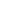 